Instrukcja pobrania biletu do Wydziału Komunikacji  w budynku Starostwa:1 – po wejściu do budynku Starostwa  należy  pobrać bilet z automatu znajdującego się na parterze przed tablicą informacyjną ( UWAGA !  proszę  zapoznać się z grupami spraw możliwych do załatwienia w systemie ): 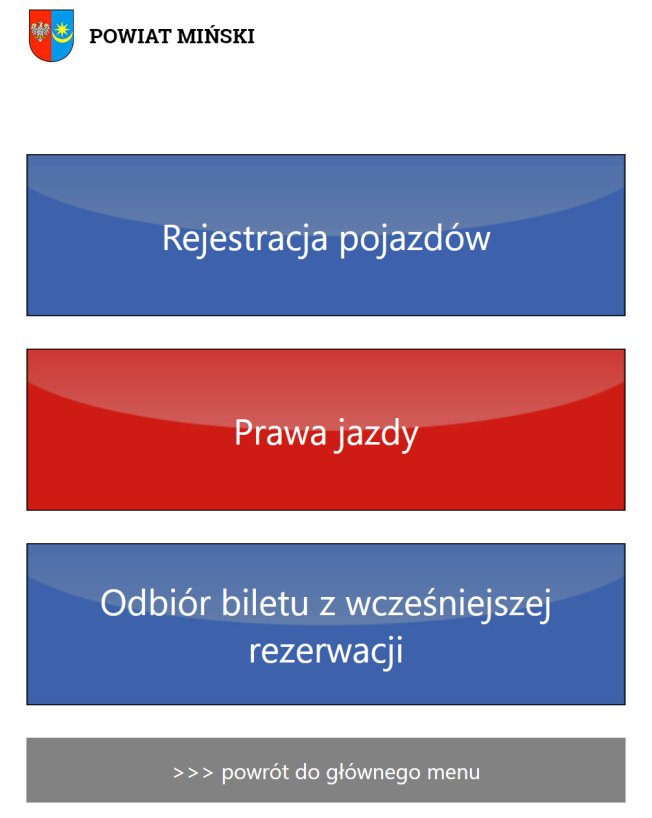 Po potwierdzeniu danej grupy spraw należy wybrać rodzaj sprawy spośród kategorii: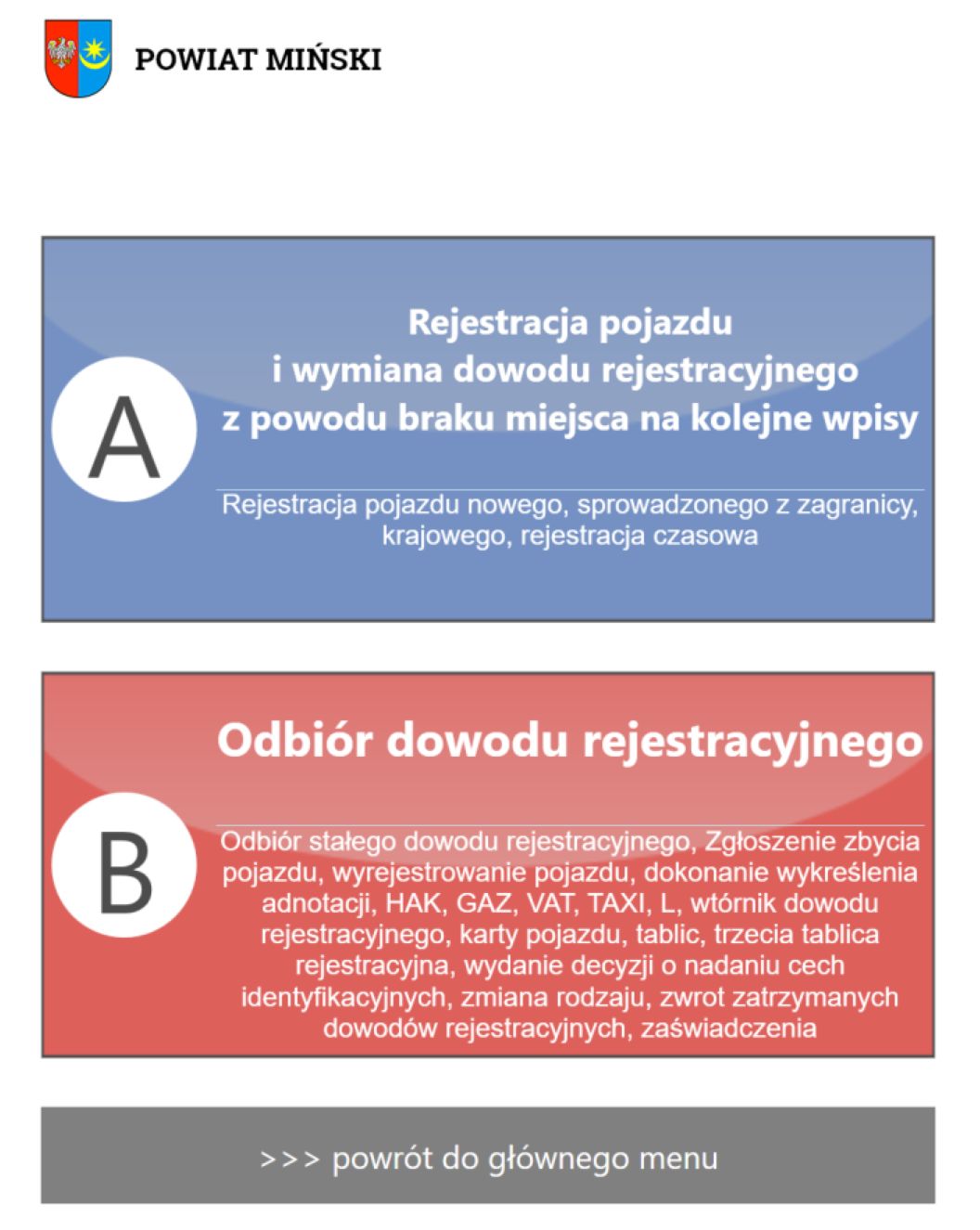 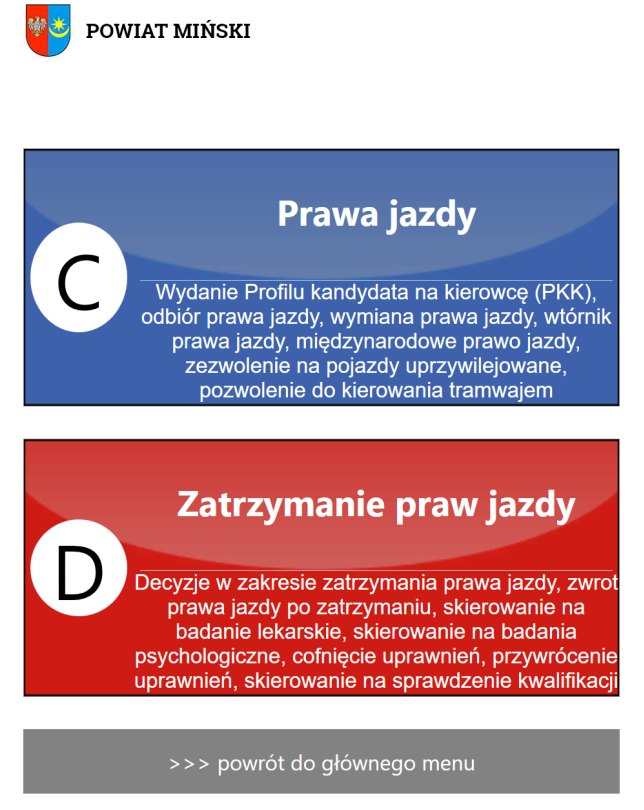 Po wyborze rodzaju sprawy drukowany jest bilet. Na bilecie znajdują się informacje : symbol grupy do załatwienia A,B,C lub D, numer biletu, stanowisko do którego bilet jest przypisany, ilość oczekujących w kolejce oraz data i czas pobrania biletu.Z  poprawnie pobranym biletem należy udać się do SALI B Wydziału Komunikacji ( na lewo od biletomatu) i oczekiwać na wezwanie przydzielonego numeru, który zostanie wyświetlony na ekranie monitora znajdującego się w SALI B ( dodatkowo numer zostanie wywołany przez głośnik). Po usłyszeniu numeru biletu, należy zgłosić  się do wskazanego stanowiska obsługi  ( stanowiska o nr 1- 5 – pok. 26; stanowiska o nr 6-7 – pokój nr 25; stanowiska o nr 9-10 – pok. nr 19; stanowisko nr 8 / rejestracja internetowa/ - pok. nr 24). Kategoria ODBIÓR BILETU Z WCZEŚNIEJSZEJ REZERWACJI to rejestracja osób, które wcześniej wybrały datę i godzinę wizyty w Wydziale Komunikacji online. Można to zrobić wchodząc przez stronę główną Starostwa Powiatowego www.powiatminski.pl . Rezerwacji online można dokonać z minimum jednodniowym, a maksymalnie miesięcznym wyprzedzeniem. Osoby korzystające z rejestracji internetowej mogą sprawdzić stan kolejki online. Godziny, w których automat biletowy wydaje numerki: Poniedziałek, Wtorek, Czwartek 7.30-15.30Środa 7.30.16.30Piątek 7.30.-14.30WAŻNE: każda sprawa wymaga  pobrania oddzielnych właściwych biletów co oznacza że, np. w przypadku odbioru dowodu rejestracyjnego i zgłoszenia zbycia pojazdu należy pobrać dwa bilety.